Publicado en Madrid el 28/02/2020 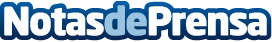 En primavera, Menamobel propone llenar de color la habitación de los niños para potenciar su energíaLos colores no solo influyen en el estado de ánimo también afectan a la percepción del espacioDatos de contacto:Menamobel655174313Nota de prensa publicada en: https://www.notasdeprensa.es/en-primavera-menamobel-propone-llenar-de-color Categorias: Nacional Interiorismo Consumo Ocio para niños http://www.notasdeprensa.es